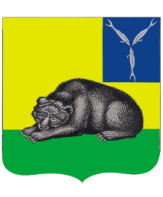 ВОЛЬСКОЕ МУНИЦИПАЛЬНОЕ СОБРАНИЕВОЛЬСКОГО МУНИЦИПАЛЬНОГО РАЙОНА САРАТОВСКОЙ ОБЛАСТИ РЕШЕНИЕот 29.07.2019 г.                              № 5/45-324                                г. ВольскО досрочном прекращении полномочий депутата Вольского муниципального Собрания V СозываВ.П. Мохова	       	В соответствии с п. 2 ч. 6 ст. 36 и  п. 2 ч. 10 ст. 40 Федерального закона от 06.10.2003 г. № 131-ФЗ  «Об общих принципах организации местного самоуправления в Российской Федерации», рассмотрев решение Совета Терсинского муниципального образования Вольского муниципального района Саратовской области № 4/42-146  от 09.07.2019 г. «О досрочном сложении полномочий Главы Терсинского муниципального образования Вольского муниципального района Саратовской области», руководствуясь ст. 19 Устава Вольского муниципального района Саратовской области,  Вольское муниципальное Собрание РЕШИЛО:Считать досрочно прекращенными полномочия депутата  Вольского муниципального Собрания V созыва по избирательному округу № 38 Мохова Вячеслава Павловича с 09 июля 2019 года в связи с отставкой по собственному желанию.Контроль за исполнением настоящего решения возложить на председателя Вольского муниципального Собрания.Настоящее решение вступает в силу с момента его принятия и распространяется на правоотношения, возникшие с 09 июля 2019 года.Председатель Вольскогомуниципального Собрания                                              О.А. Кирсанова